EXTRA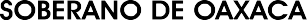 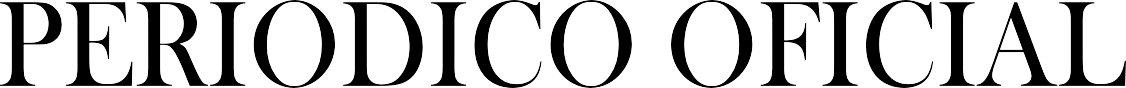 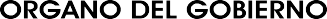 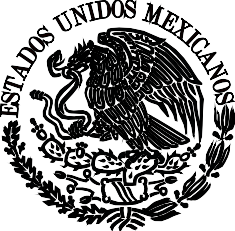 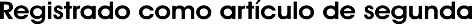 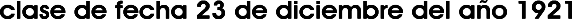 G O B I E R N O D E L E S T A D O PODER EJECUTIVO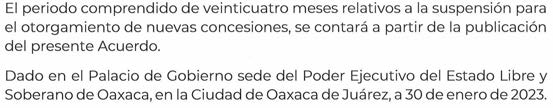 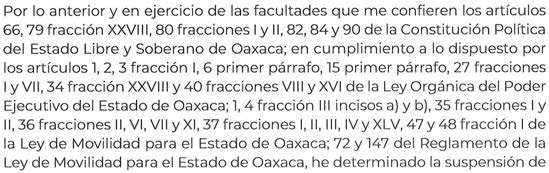 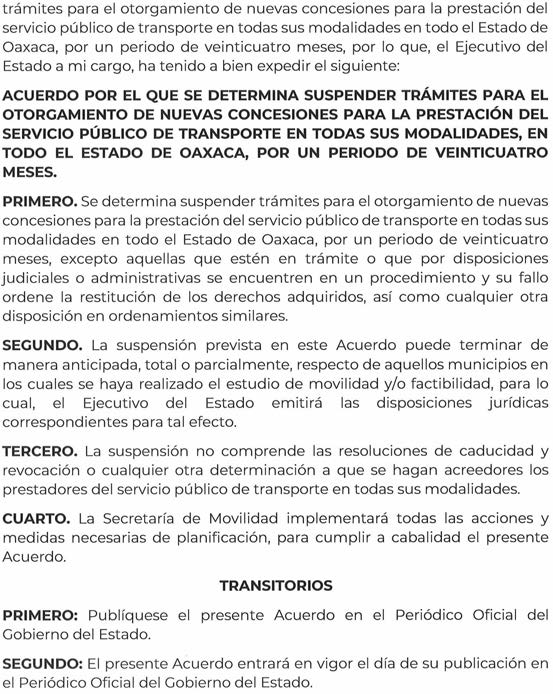 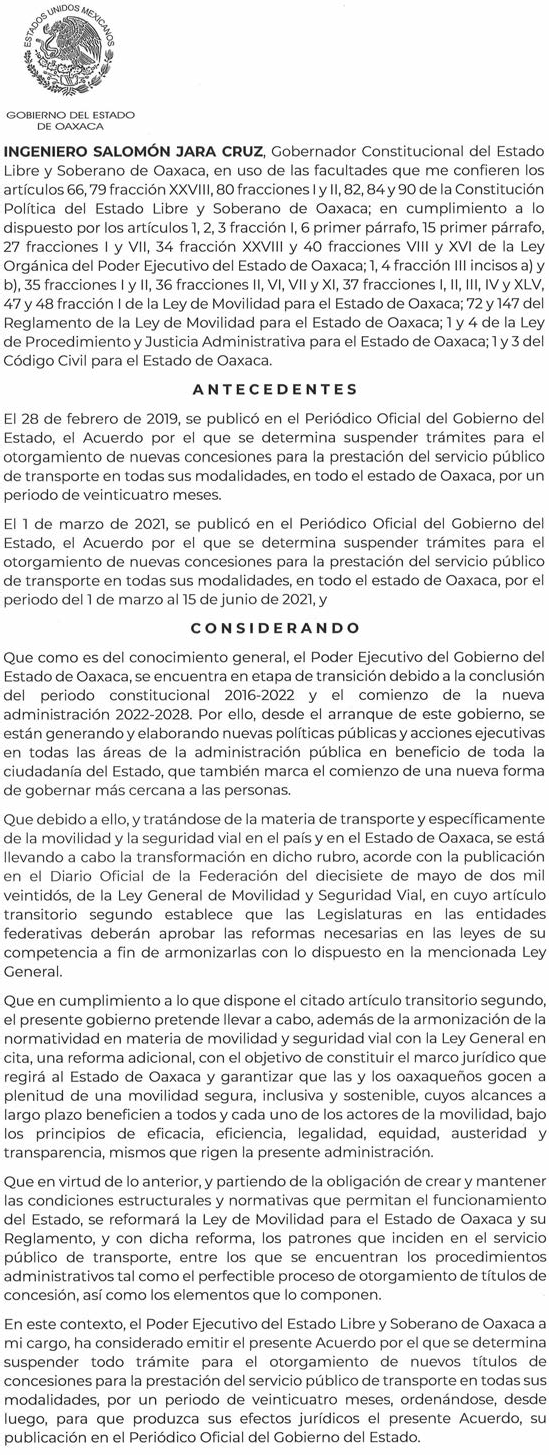 EL GOBERNADOR CONSTITUCIONAL DEL ESTADO. Ing. Salomón Jara Cruz.- Rúbrica.- El Secretario de Gobierno. Lcdo. José de Jesús Romero López.- Rúbrica. La Secretaria de Movilidad. Arq. Haydee Claudina de Gyves Mendoza. - Rúbrica.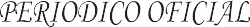 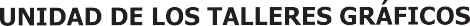 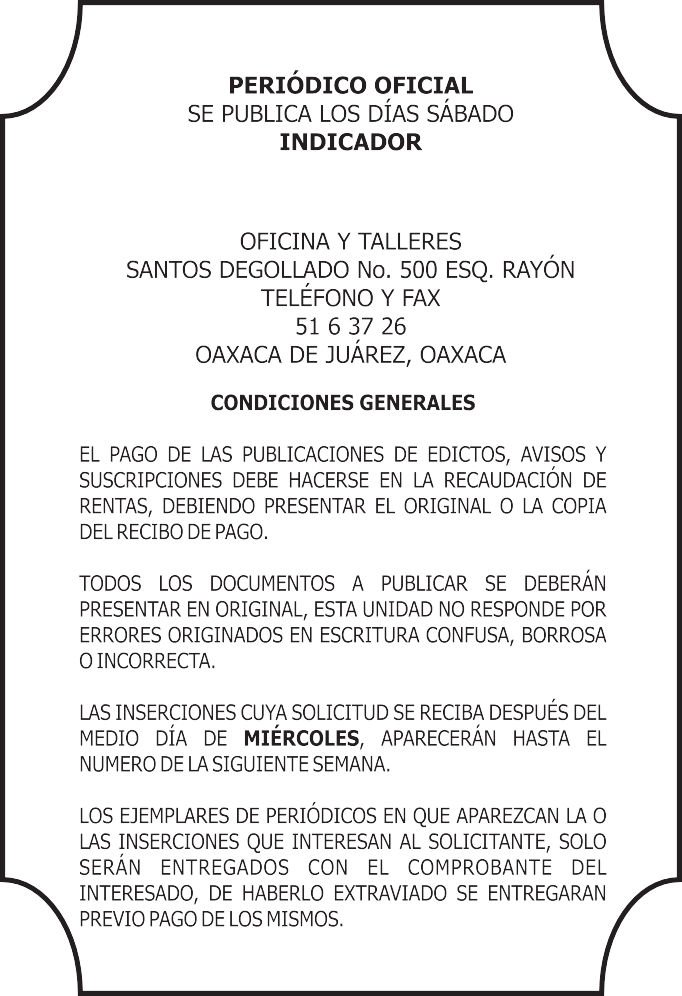 IMPRESO EN LA UNIDAD DE TALLERES GRÁFICOS DE GOBIERNO DEL ESTADO DE OAXACA